Transitering av elDet energipolitiska läget har ändrats dramatiskt sedan förra hösten med energibrist och kraftigt höjda priser som enligt prognoserna fortsätter till rekordnivåer under vintern. Olkiluoto 3 att tas i bruk och transitering av el genom Finlands- och Sverigekabeln har länge diskuterats vilket skulle kunna ge vinst till Kraftnät Åland om prisskillnaden mellan de olika energimarknaderna är stor. Ett nytt ekonomiskt ben för Kraftnät Åland skulle gynna varenda åländsk hushåll, företag och organisationer.Med hänvisning till 38 § 1 mom. lagtingsordningen ställer jag till vederbörande medlem av landskapsregeringen följande skriftliga fråga:Hur jobbar landskapsregeringen med frågan om transitering genom Finlands- och Sverigekabeln och ser landskapsregeringen nya möjligheter i och med det nya energipolitiska läget?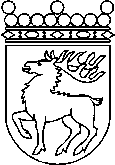 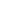 Ålands lagtingSKRIFTLIG FRÅGA nr 26/2020-2021SKRIFTLIG FRÅGA nr 26/2020-2021Lagtingsledamot DatumIngrid Zetterman2022-08-23Till Ålands lagtingTill Ålands lagtingTill Ålands lagtingTill Ålands lagtingTill Ålands lagtingMariehamn den 23 augusti 2022Mariehamn den 23 augusti 2022Ingrid Zetterman